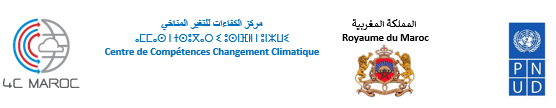 Appel à consultation pour l’animation d’un atelier de formation sur le changement climatique au profit de professionnels des médias et de journalistes marocains et d’autres pays africains»Dans le cadre du Projet PNUD/ Renforcement opérationnel du centre 4C, le Centre de Compétences en Changement Climatique 4C-Maroc, lance un Appel à consultation pour « l’animation d’un atelier de formation sur le changement climatique au profit de professionnels des médias et de journalistes marocains et d’autres pays africains ».Objectifs de la missionL’objectif de cette mission est de préparer et d’assurer l’animation de l’atelier, d’initier l’échange entre les participants, et de capitaliser sur les informations partagées et les discussions menées durant l’atelier.Profil de ou des expert (e)sDiplôme d'études supérieures (Docteur, ingénieur ou équivalent) en économie, relations internationales, agronomie, environnement ou toute autre discipline jugée pertinente à la consultation ;Ayant une solide expérience dans le domaine de la lutte contre les changements climatiques et l’action climatique au Maroc et en Afrique ;Expérience en lien avec la communication dans les médias autour du changement climatique ;Expérience prouvée dans la modération et animation d’ateliers en lien avec la lutte contre le changement climatique ;Compétences relationnelles, capacité à transmettre, à gérer un groupe et à s’adapter aux différents profils des participants.Dépôt des offres Le BET est prié de déposer ou d’envoyer dans deux documents séparés :Offre Technique détaillant :CV de(s) expert(s);Étapes et calendrier de mise en œuvre ;Note de cadrage et programme de l’atelier ; Offre Financière :Une offre financière détaillée spécifiant le nombre d’H/J par étape de chaque phase. L’offre financière doit être datée et signée.Les offres seront envoyées uniquement par courrier électronique ou déposée au plus tard le 07 Octobre 2022 à l’adresse suivante : ro4c.maroc@gmail.com.La description détaillée de l’appel à consultation est disponible sur les sites du PNUD & TANMIA  aux adresses : www.undp.org/fr/morocco , www.tanmia.ma